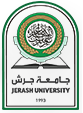 Jerash UniversityFaculty of Computer Science and Information Technology Computer Sciences DepartmentSemester:  Fall Semester 2018/2019Course symbol and number: 1001210Course Name: : Data Structures and File ProcessingTeaching Language: EnglishPrerequisites:   1001131+1001120.Credits: 3 hours.Course Level: 200Course Description This course aims to introduce deferent types of data structures such as: stacks, Queues, List and Doubly linked list. The course also shows deferent ways for data structures implementation using C++ language (implementation using array of classes, pointers and dynamic allocation). Recursion functions implementations, diversion to iterations is discussed.Course Objectives The main objective of this course is to provide students with the theoretical background and practical experience to become proficient in different types of data structures. To deal with stacks, theoretically and practically.Dealing with Queues, theoretically and practically.Dealing with linked list and doubly linked list, theoretically and practically.Dealing with Recursion function and how to turn it to iteration formats.Learning Outcomes  At the completion of the course, students will be able to… 1. Apply supervised learning algorithms to prediction problems and evaluate the results (ABET outcomes: A, B, C) 2. Apply unsupervised learning algorithms to data analysis problems and evaluate results (ABET outcomes: A, B, C) 3. Apply reinforcement learning algorithms to control problem and evaluate results (ABET outcomes: A, B, C) 4. Decide what kind of problem (supervised, unsupervised, or reinforcement) it is, given a description of a new problem (ABET outcomes: B, C) Text Book(s) Title C++: How to ProgramAuthor(s) Ditel & DitelPublisher Printice HallYear 2005Edition ReferencesBooks Ditel & Ditel, C++: How to Program, 5th Edition, 2005, Printice HallInternet links http://www.jpu.edu.jo/lmsCourse link Instructors Instructor  Dr.Ali MalkawiOffice Location الطابق السابع - 715Office Phone E-mail ali.amalkawi@jpu.edu.joTopics Covered Topics Covered Topics Covered Topics Covered Topics Chapters in Text Week number Teaching hours Revision of C++ Programming ConceptsFunctions and ArraysPointers and Arrays-based ListsObject-Oriented Programming (OOP): Classes, Overloading,-13Linked ListsLinked list operationsLinked list ImplementationOrdered linked listDoubled linked listCh.22,3 12StacksStacks OperationImplementation of Stacks as ArraysLinked Implementation of StacksApplications of stacksChp.34,5 12QueuesQueue OperationImplementations of Queues as ArraysCircular implementation of QueuesLinked implementation of QueuesApplications of QueuesChp.46,7 12RecursionIntroduction to RecursionPrinciples of RecursionProblem solving using recursion Application of recursionChp.5Searching Algorithms Sequential SearchOrdered SearchBinary SearchPerformance of Binary SearchInsertion into ordered listHashingChp.68,9 12Evaluation Assignment and Projects20% Project 15%Presentation & Discussion5%Individual Work80% Attendance, Participation, Home works and short reportChapter Homework’s, Discussions, Short Presentations10%QuizzesUnannounced Short quizzes10%First ExamMultiple Choice Questions worth 25% and Essay Questions worth 75% of exam grade.15%Second ExamMultiple Choice Questions worth 25% of and Essay Questions worth 75% of exam grade.15%A Comprehensive Final examinationMultiple Choice Questions worth 25% and Essay Questions worth 75% of exam grade. 40%total100%Policy Attendance Attendance is very important for the course.  In accordance with university policy, students missing more than the allowed absence rate of total classes are subject to failure. Penalties may be assessed without regard to the student's performance.  Attendance will be recorded at the beginning or end of each class.  Exams All exams will be CLOSE-BOOK; necessary algorithms/equations/relations will be supplied as convenient.Class Schedule & Room Office Hours Office Hours Office Hours      Sun: 12 - 2      Mon: 8 - 11      Tues: 12 - 2     Wed: 8 - 11     Sun: 12 - 2      Mon: 8 - 11      Tues: 12 - 2     Wed: 8 - 11     Sun: 12 - 2      Mon: 8 - 11      Tues: 12 - 2     Wed: 8 - 11* Or by an appointment through emailTeaching Assistant To announced later on. Prerequisites Prerequisites by course1001108 